PřehledBěhem této lekce studenti pochopí příčinu a účinek magnetických interakcí. Studenti sestaví "magnetické auto", aby změřili vliv magnetů na jeho pohyb.Klíčové informaceKlíčové informace ke sdílení:Všechny magnetické materiály jsou vyrobeny z kovu, ale ne všechny kovy jsou magnetické.Pokud je objekt vyroben z magnetického materiálu, bude přitahován magnetem.Aktivita:Studenti pracují v malých skupinách, aby kategorizovali objekty vyrobené z různých materiálů do: "magnetické", "nemagnetické" nebo "nejisté". Obrázky v prezentaci lze použít místo fyzických objektů.Po seřazení předmětů mohou studenti otestovat, zda byly seřazeny správně, umístěním magnetu na každý objekt (pozn. Pokud používáte fyzické objekty). "Jak se bude objekt chovat, když je magnetický?"Klíčové informace ke sdílení:Magnety vytvářejí magnetická pole, která vyplňují prostor kolem magnetu. Toto neviditelné pole vytváří přitahující a odpuzující sílu.V magnetu jsou dva póly: sever a jih. Stejné póly se odpuzují a protilehlé póly se přitahují.Aktivita:Při práci v malých skupinách mohou studenti dokončit jeden nebo více z těchto experimentů:Studenti nakloní hrnec železných pilin na stůl a drží pod ním magnet, aby viděli účinek magnetického pole. "Čeho si všimnete na vzoru vytvořeném magnetem v železných pilinách?" (Pozn. Pokud není k dispozici kompletní sada magnetů a železných pilin, experiment provádí celá třída. Případně použijte obrázky uvedené v prezentaci jako základ pro výše uvedenou diskusi.Studenti se snaží držet dva magnety co nejblíže k sobě. Povzbuďte studenty, aby si prohodili tyče magnetů a zjistili, co se stane.  "Co se stane s magnety, když jsou póly odlišné/stejné?"Studenti zkoumají sílu magnetu tím, že zkoumají, kolik sponek mohou vyzvednout pomocí jednoho magnetu. "Jaký je největší počet sponek, které můžete vyzvednout pomocí jednoho magnetu?"Klíčová slova:  45 nebo 90minutová lekceStruktura lekceCíle učeníÚvodUvědomte si, že některé materiály jsou magnetické a některé ne.Mini lekceVysvětlete, že protilehlé póly se přitahují; stejné póly se odpuzují.Příklad práce –
  Pojďme stavět!Výzva 1Vytvořte experiment pro pozorování magnetické síly.Výzva 1 – Ladění!Výzva 2Vytvořte jiný systém s jiným vstupem a vyhodnoťte ovládání "auta", když se setká s magnetickou silou.Rozšiřující aktivity a závěrPříležitost rozšířit porozumění a zamyslet se nad učením.Požadované materiályPožadované materiályPožadované materiályPožadované materiályPožadované materiálySADA SAM Labs STEAM	Dvojice magnetůPravítkoSilné magnety LEGO® kostky  Železné pilinyRozsah magnetických a nemagnetických materiálů Sponky na papírLepkavý tmelÚvodUvědomte si, že některé materiály jsou magnetické a některé ne. Pokud je objekt vyroben z magnetického materiálu, bude přitahován k magnetu.Mini lekceVysvětlete, že opačné póly se přitahují; stejné póly se odpuzujímagnetKovový objekt, který má magnetické pole a přitahuje nebo odpuzuje jiné předměty.magnetické pólySever a jih: každý ze dvou bodů magnetu, ze kterých nebo směrem k nimž je magnetická síla nasměrována.odpuzovatTlačit zpět nebo pryč fyzickou silou.přitahovatSpojovat dohromady fyzickou silou.magnetické poleVnější oblast magnetického materiálu, ve kterém lze detekovat sílu magnetismu.Pojďme diskutovat: "Co se stane, když jsou dva magnety drženy pohromadě na jejich severních pólech?" S partnerem mohou studenti diskutovat o tom, proč jsou některé materiály přitahovány magnety, zatímco jiné ne.Příklad práce – Pojďme stavět!Vytvořte dva systémy pro ovládání "auta" a vyhodnocení jejich účinnosti.instrukcepracovní plochapoznámkyKrok 1Zapnutí a spárování: 2 DC motory 1 posuvník/virtuální posuvníka přetáhněte je do pracovního prostoru.Připojte bloky podle obrázku. 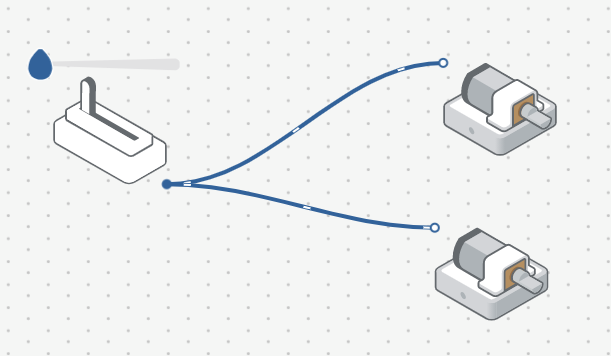 Vysvětlete, že posuvník bude fungovat jako ovladač pro "auto", což umožní nastavení rychlosti. Krok 2V nastavení jednoho z DC motorů nastavte "Proti směru hodinových ručiček". 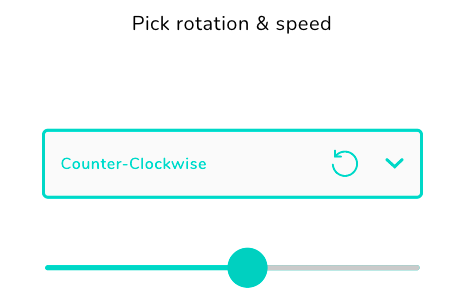 Vysvětlete, že nastavení opačných směrů pro DC motory je důležité pro zajištění toho, aby se "auto" neotáčelo v kruhu.Povzbuďte studenty, aby zajistili, že nastavení rychlosti je stejné pro oba DC motory.Krok 3Připojte 1 kolo ke každému DC motory a vložte je do žlutého podvozku. Přidejte kuličku pod šasi. Otestujte svůj systém.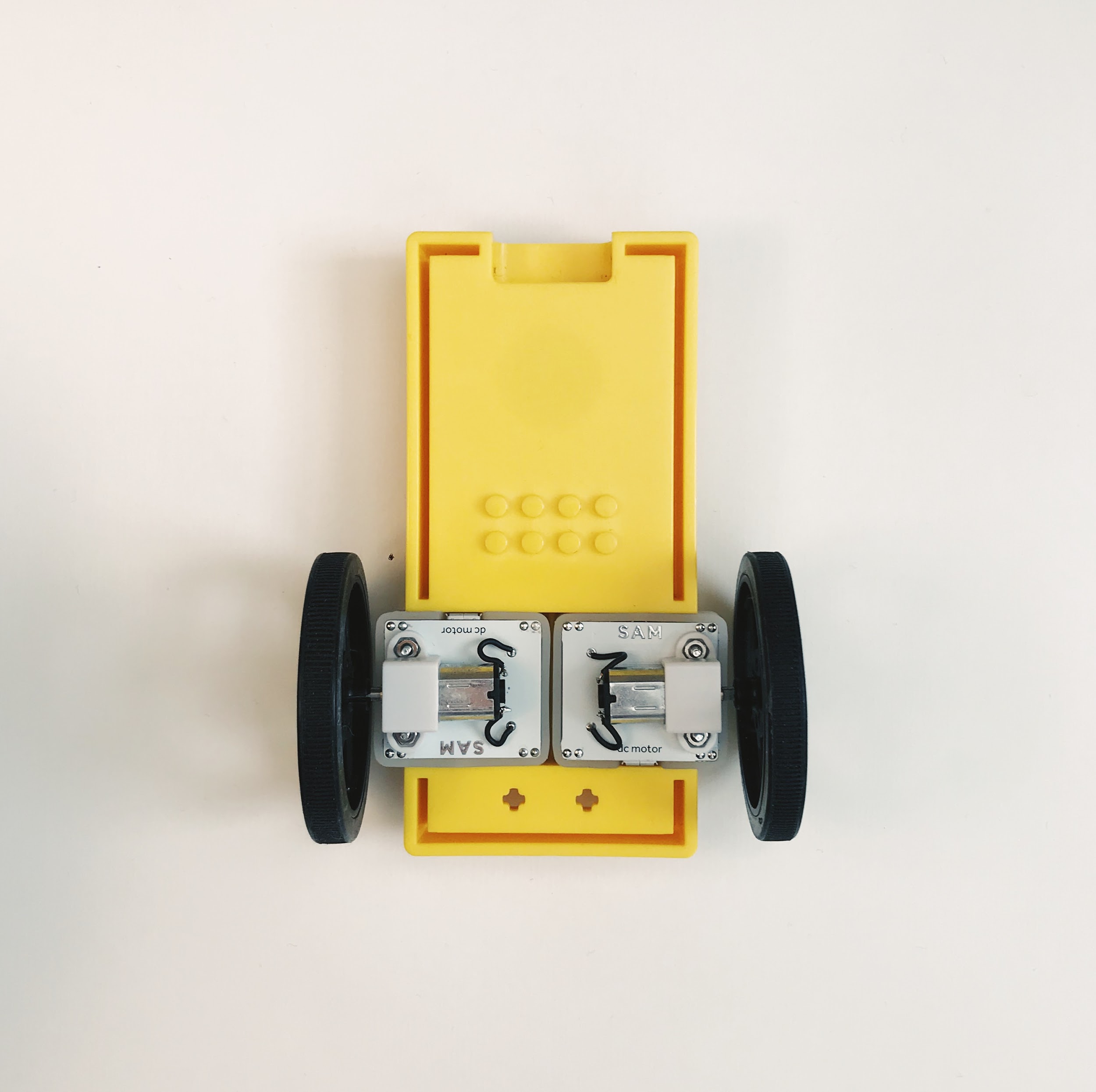 Povzbuďte studenty, aby experimentovali s rychlostí "auta" pomocí posuvníku. Příležitost diskutovat o možnostech pohybu auta s tímto systémem.Krok 4Odeberte z pracovního prostoru:Posuvník.Přetáhněte do pracovního prostoru:1 blok ovladače vozu. Připojte bloky podle obrázku. Otestujte svůj systém.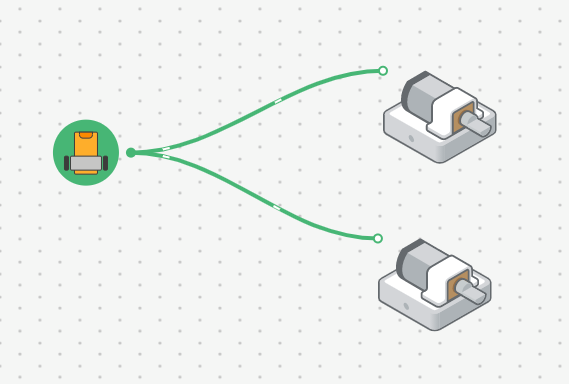 Vysvětlete, že vstupem je nyní blok ovladače automobilu.Povzbuďte studenty, aby porovnali účinnost obou systémů při kontrole funkcí "vozu".Krok 5Rozhodněte se, který z těchto dvou systémů (buď pomocí posuvníku nebo ovladače automobilu) vám nejlépe pomůže provést experiment ve výzvě 1. 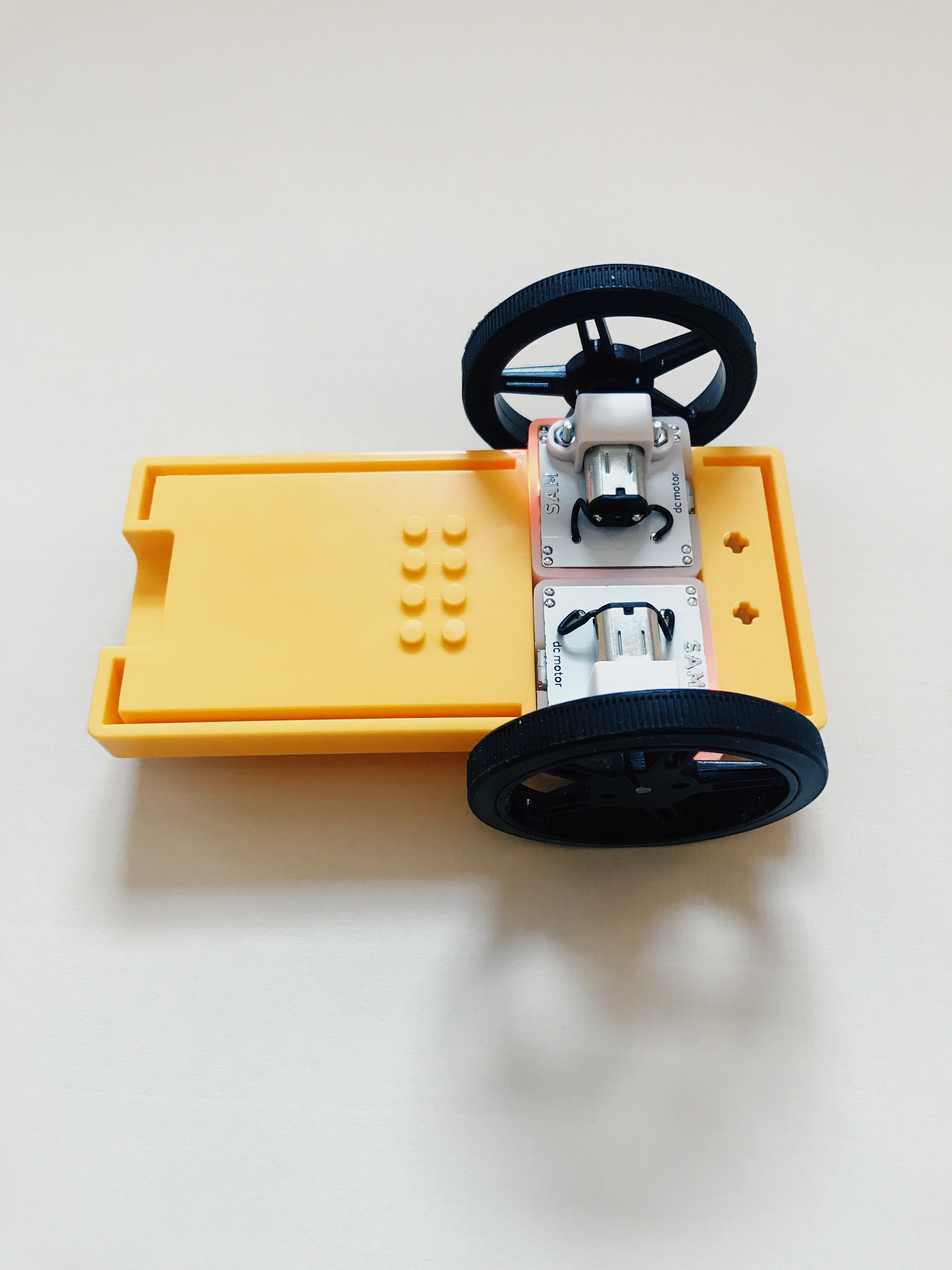 Všimněte si, že ve výzvě 1 budou studenti používat "auto" k provedení experimentu testování magnetické síly. Povzbuďte studenty, aby diskutovali o tom, proč dávají přednost jednomu systému před druhým.Výzva 1Vytvořte experiment pro pozorování magnetické síly.instrukcepracovní plochapoznámkyKrok 1Připevněte magnet k přední části "vozu".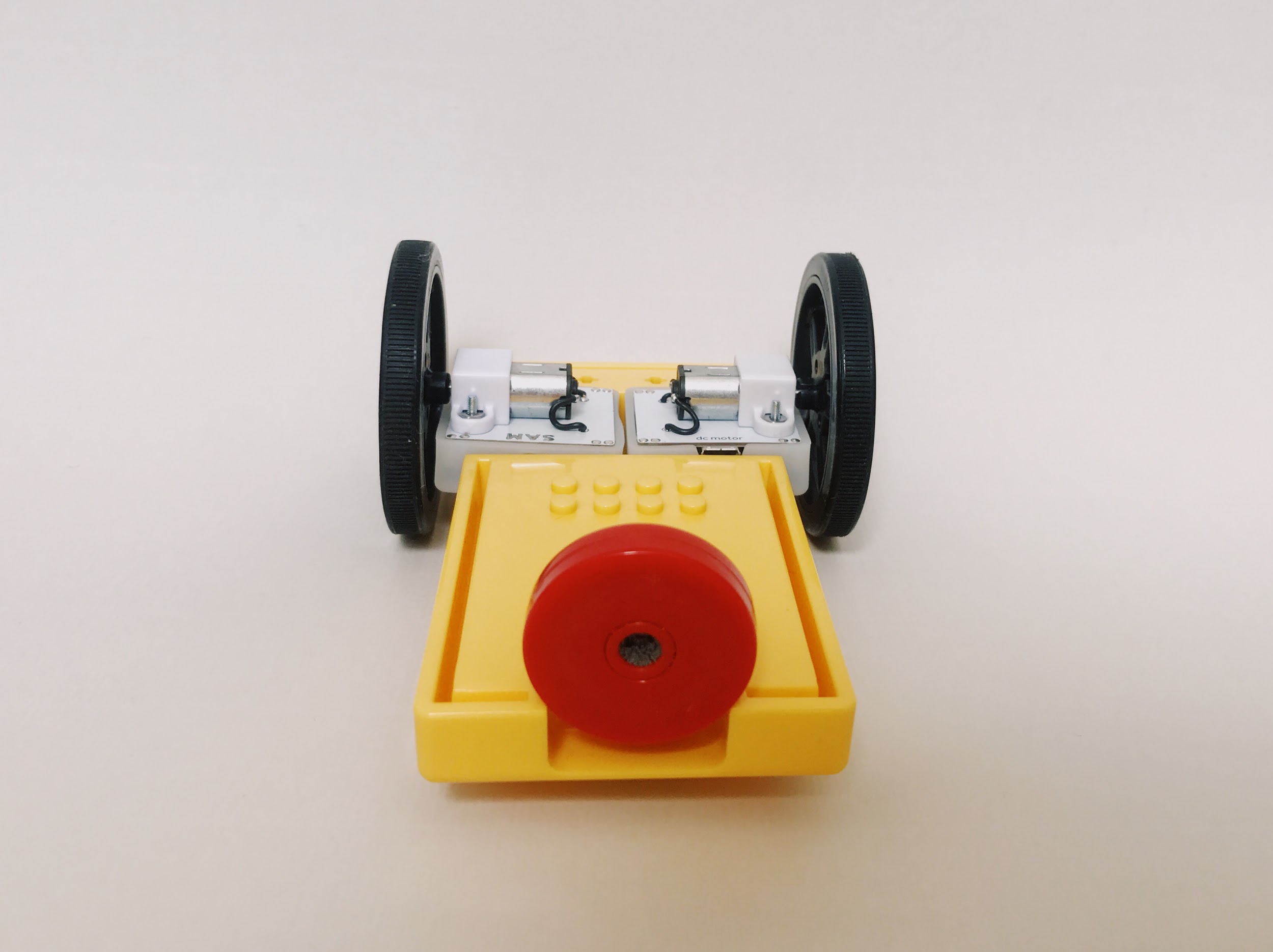 Studenti by mohou použít lepkavý tmel k připevnění magnetů. Krok 2Postavte si malou zeď z LEGO® kostek. Připoutáme další magnet k zadní části zdi.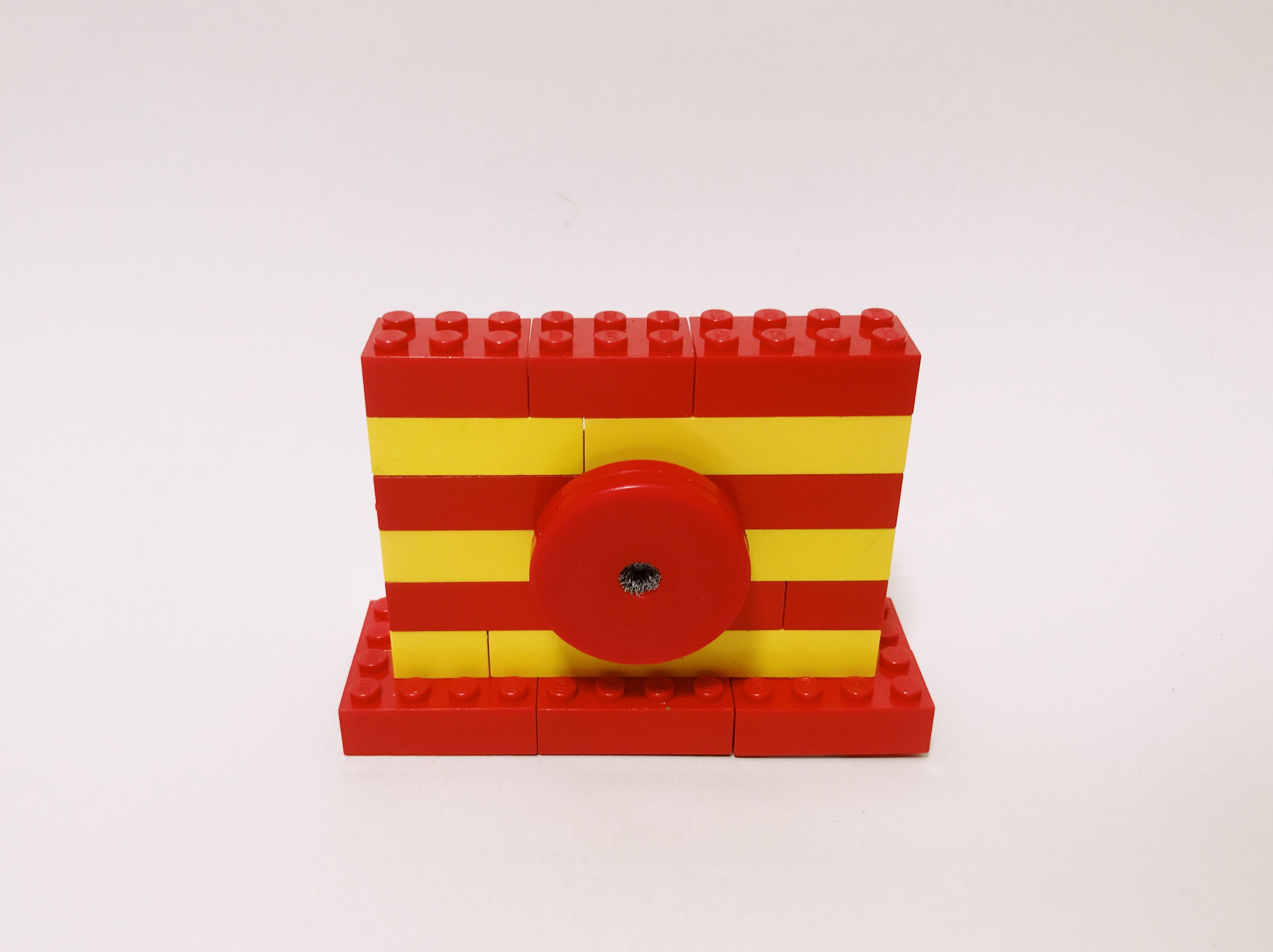 Magnet "auta" by měl být ve stejné výšce jako magnet na zdi.Povzbuďte studenty, aby předpovídali, co se stane, když přijede "auto" ke zdi.Krok 3Přijeďte "autem" ke zdi a sledujte, co se stane.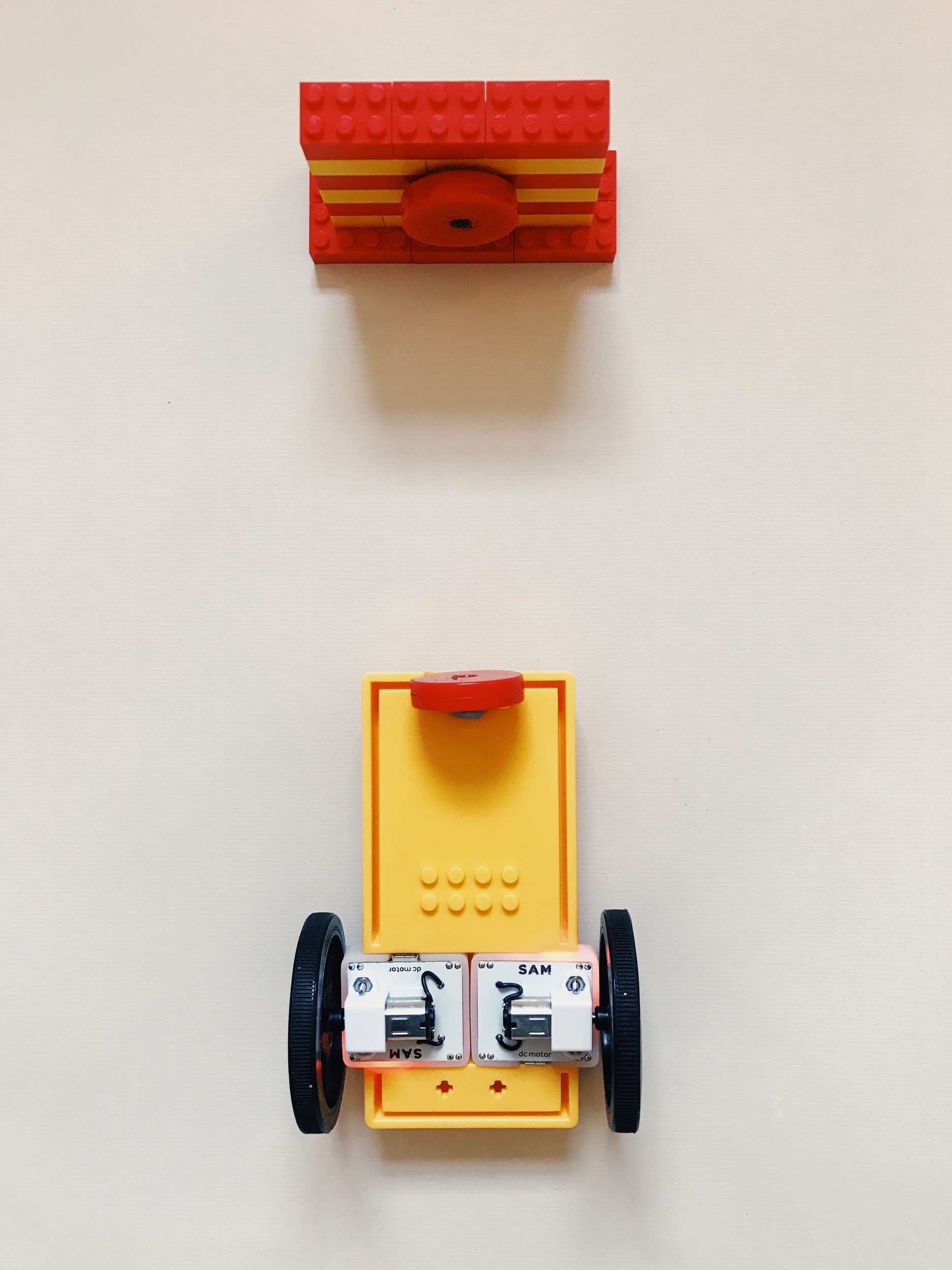 Narazilo "auto" do zdi, nebo je odstrčeno?Stává se to samé každému "autu"?Jaký vliv má magnet na pohyb "auta"?Krok 4Umístěte značku na podlahu v bodě, kdy je síla magnetu poprvé viditelná.Pomocí pravítka změřte vzdálenost mezi značkou a stěnou.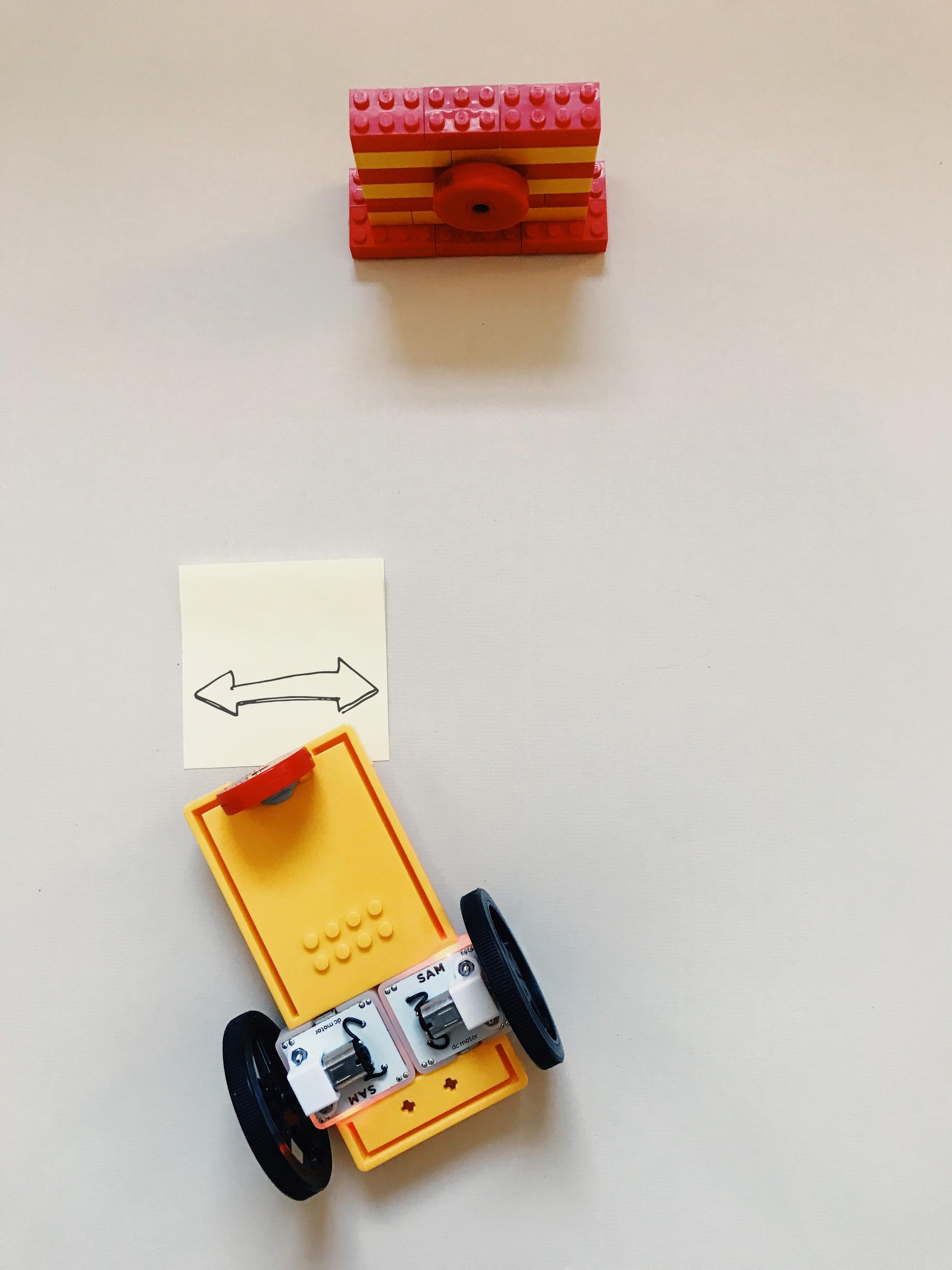 Příležitost tento krok několikrát zopakovat, aby byl zajištěn spravedlivý test. Studenti pak mohou porovnávat měření od nejkratších po nejdelší. Krok 5Změňte orientaci magnetu za stěnou tak, aby byl opačným směrem. Opakujte kroky 3 a 4.Povzbuďte studenty, aby po změně orientace magnetu předpovídali očekávaný výsledek.Bude síla magnetu viditelná dříve/později/přesně ve stejném bodě?Jak blízko u zdi ještě můžete řídit "auto"? Může auto zbourat zeď? Potřebujete postavit silnější zeď?"Proč bylo nutné nastavit jeden DC motor na 'Proti směru hodinových ručiček'?Výzva 1 – Ladění!Jak můžeme zabránit tomu, aby se "auto" pohybovalo příliš rychle? instrukcepracovní plochapoznámkyKrok 1Pomocí systému s posuvníkem jako vstupem přetáhněte do pracovního prostoru:1 Filtr.Připojte bloky podle obrázku. 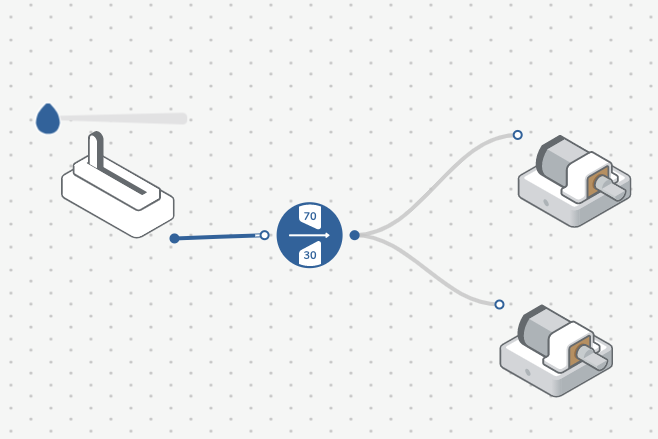 Krok 2V nastavení filtru nastavte "15–50".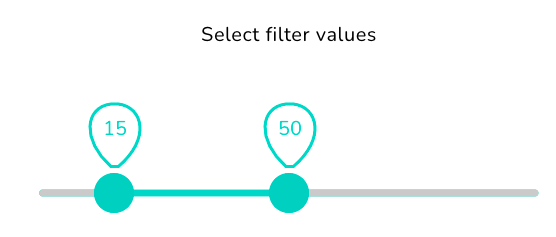 Vysvětlete, že blok Filtr umožňuje procházet nastavené hodnoty. Pokud je hodnota z posuvníku nad nebo pod nastaveným rozsahem hodnot na filtru, "auto" se nepohne. Zde se "auto" nepohne, pokud je hodnota filtru menší než 10. Krok 3Otestujte svůj systém.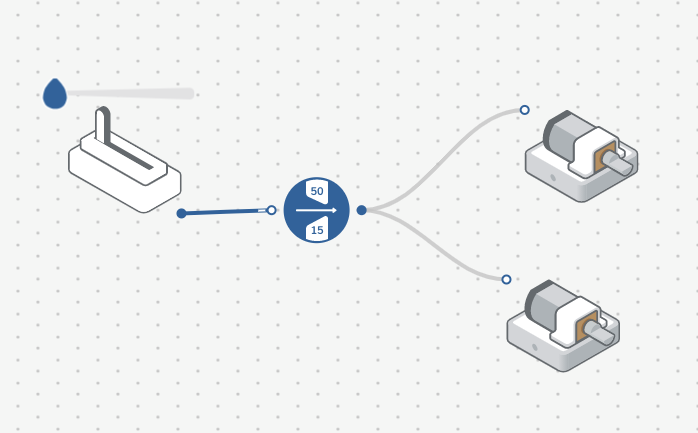 Diskutujte o vlivu filtru na ovládání "vozu". Příležitost pro studenty experimentovat s nastavením různých hodnot Filtru.Výzva 2Vytvořte jiný systém s jiným vstupem a vyhodnoťte řízení "vozu", když se setkáte s magnetickou silou.instrukcepracovní plochapoznámkyKrok 1Odeberte z pracovního prostoru:FiltrPosuvník.Zapnutí a spárování: 2 tlačítka/2 virtuální bloky tlačíteka přetáhněte je do pracovního prostoru.Připojte bloky podle obrázku. 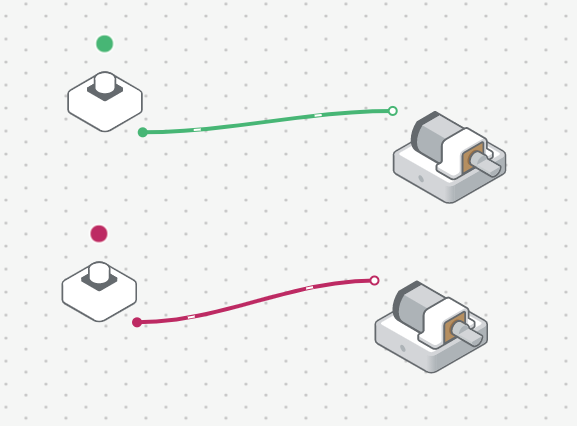 Všimněte si, že je možné použít jeden hardwarový a jeden softwarový blok tlačítek.Krok 2Použijte svůj nový systém k opakování experimentu ve výzvě 1. Otestujte svůj systém. Povzbuďte studenty, aby sledovali, zda tento design poskytuje více či méně kontrolu nad "autem", když narazí na sílu magnetu, ve srovnání se systémem ve výzvě 1.Kontrola porozumění: "Který z následujících údajů může fungovat jako vstup do systému pro ovládání 'vozu'? Jízda směrem k magnetické stěně ztížila ovládání "auta", protože...?"Rozšiřující aktivityRozšiřující aktivityRozšiřující aktivity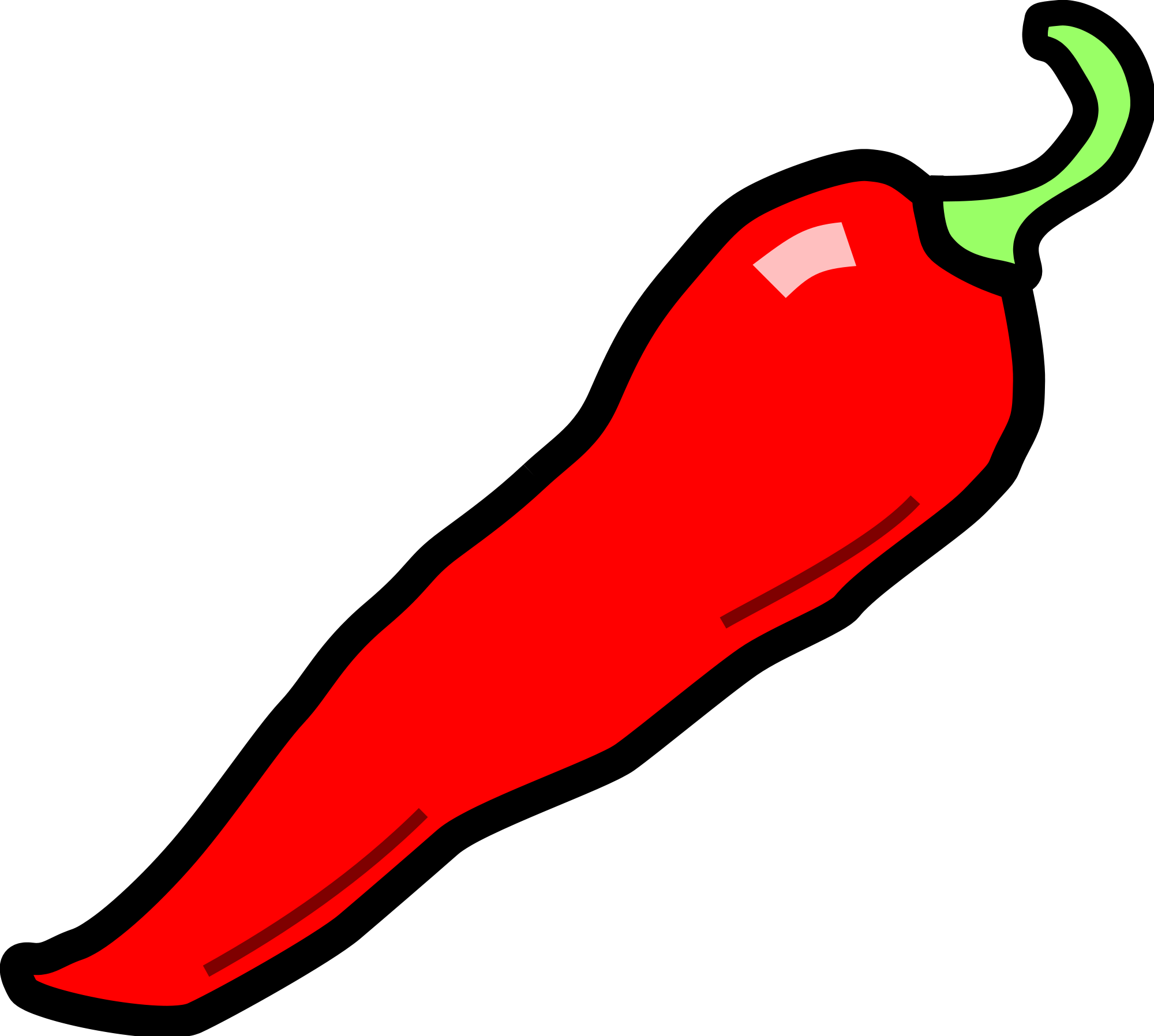 Experimentujte s tlačítkem nebo stisknutím klávesy jako vstupem. Můžete použít vypínač, abyste udrželi systém v chodu?Experimentujte s přidáním vybraného zvuku. Můžete k aktivaci zvuku použít blok Porovnání s přehrávačem zvuku?Experimentujte s blokem Práh. Můžete použít Práh namísto bloku Filtr a zapnout tak DC motory při dosažení nastavené vstupní hodnoty?ZávěrPopište systém v pracovním listě. 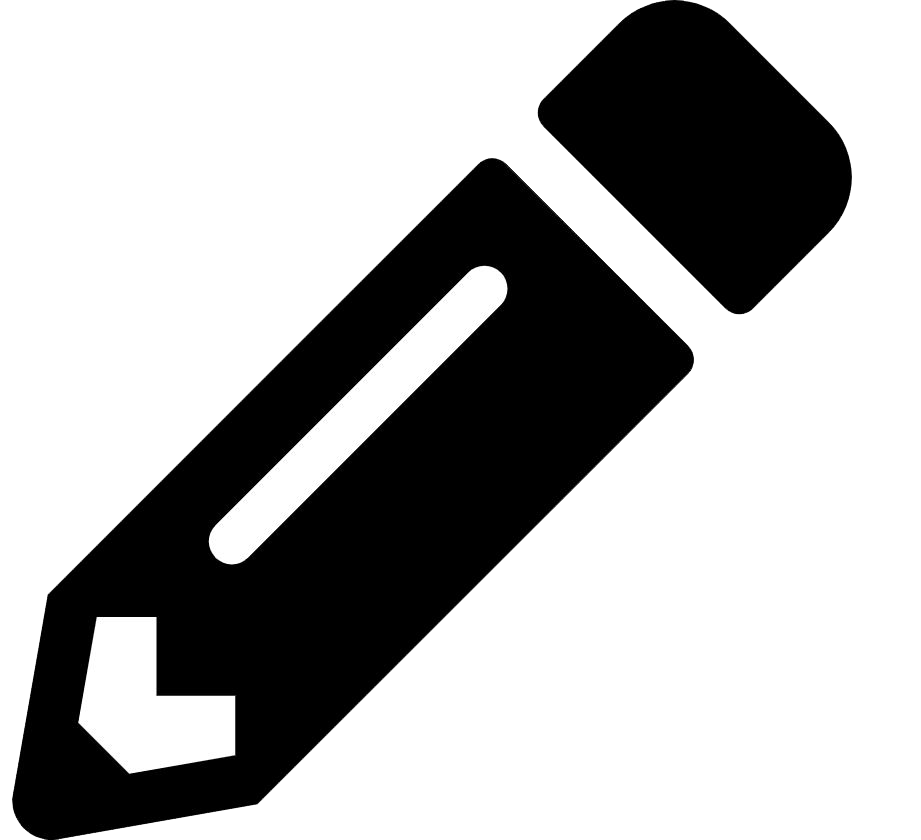 Zamyslete se nad klíčovými informacemi tím, že dokončíte aktivity v pracovním listě.